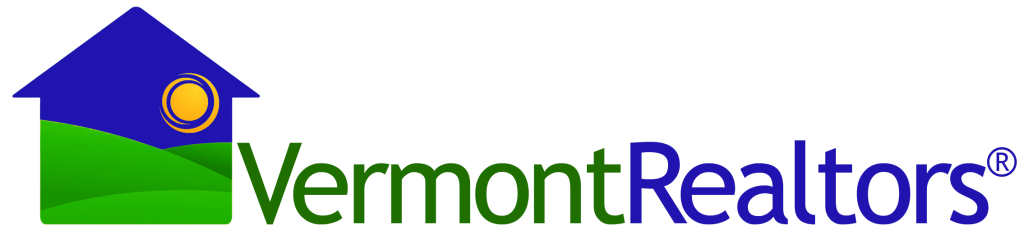 Commercial Division148 State Street - Montpelier, VT  05602802-229-0513Lauri@vermontrealtors.com To the Vermont REALTORS® Commercial Division, I hereby apply for REALTOR® Membership in the above named Board and am enclosing my check for dues  in the amount of $__________   (prorated by month joined) payable to Vermont  Realtors® Commercial Division.  My application fee and annual dues will be returned to me in the event of non-election.  In the event of my election, I agree to abide by the Code of Ethics of the National Association of REALTORS®, which includes the duty to arbitrate, and the Constitution, Bylaws and Rules and Regulations of the above named State Association and the National Association, and if required, I further agree to satisfactorily complete a reasonable and non-discriminatory written examination on such Code, Constitutions, Bylaws and Rules and Regulations.    I understand membership brings certain privileges and obligations that require compliance. Membership is final only upon approval by the Board of Directors and may be revoked should completion of requirements, such as orientation, not be completed within timeframe established in the association’s bylaws. I understand that I will be required to complete periodic Code of Ethics training as specified in the association’s bylaws as a continued condition of membership.NOTE:  Applicant acknowledges that if accepted as a member and he/she subsequently resigns from the Board or otherwise causes membership to terminate with an ethics complaint pending, the Board of Directors may condition renewal of membership upon applicant’s certification that he/she will submit to the pending ethics proceeding and will abide by the decision of the hearing panel.  If applicant resigns or otherwise causes membership to terminate, the duty to submit to arbitration continues in effect even after membership lapses or is terminated, provided the dispute arose while applicant was a REALTOR®.* Dues are prorated according to effective date of license and/or join date.  I hereby submit the following information for your consideration:Name as appears on license:  __________________________________________________________________VT Real Estate License (required) #:  ____________________________________________________________Your Email Address (required):_________________________________________________________________Office Name:  ______________________________________________________________________________Office Address:  _____________________________________________________________________________Office Phone:  __________________  Fax:  _____________________   Home/Residence Address:  (Required) _____________________________________________________________________________________Page 2 - VRCD membership applicationPreferred Mailing:  [  ] Home [  ] OfficeHome Phone:  _______________________  Cell Phone:_____________________________   Preferred Phone:  [    ] Home [    ] Office  [    ] Cell PhoneAre you presently a member of any other Association of REALTORS®? [  ] Yes   [  ] NoIf yes, name of Association and type of membership held:  _____________________________________________________________________________________Have you previously held membership in any other Association of REALTORS®?  [  ] Yes   [  ] No If yes, name of Association and type of membership held:  _____________________________________________________Have you been found in violation of the Code of Ethics or other membership duties in any Association of REALTORS® in the past three (3) years or are there any such complaints pending? [  ] Yes   [  ] No (If yes, provide details as an attachment.)If you are now or have ever been a REALTOR®, indicate your NAR membership (NRDS) #:  _________________and last date (year) of completion of NAR’s Code of Ethics training requirement:  ____________________.Are you a principal, partner, corporate officer or branch office manager?  [  ] Yes   [  ] No, If yes, you must also complete 3nd page of this application.I hereby certify that the foregoing information furnished by me is true and correct, and I agree that failure to provide complete and accurate information as requested, or any misstatement of fact, shall be grounds for revocation of my membership if granted.  I further agree that, if accepted for membership in the Board, I shall pay the fees and dues as from time to time established.  NOTE:  Payments to the Vermont REALTORS® Commercial Division are not deductible as charitable contributions.  Such payments may, however, be deductible as an ordinary and necessary business expense.  No refunds.By signing below I consent that the REALTOR® Associations (local, state, national) and their subsidiaries, if any (e.g., MLS, Foundation) may contact me at the specified address, telephone numbers, fax numbers, email address or other means of communication available.  This consent applies to changes in contact information that may be provided by me to the Association(s) in the future.  This consent recognizes that certain state and federal laws may place limits on communications that I am waiving to receive all communications as part of my membership.Agreeably to the provision of the Code of Ethics and the provisions of Vermont State law (12 Vermont Statutes Annotated 156552 (b)), I understand that my membership in the Board includes as an integral part of an agreement to arbitrate disputes as set forth in the Code of Ethics.  I further understand that upon becoming a member of the Board I will not be able to bring a lawsuit concerning any dispute that may arise which is covered by the agreement to arbitrate and the disciplinary procedures of the Board unless it involves a question of constitutional or civil rights.  Instead, I agree to submit all such disputes to the procedures established by the Board and will abide by any award rendered substantially in accordance with the procedures established by the Code of Ethics governing such disputes.Dated: 				, 201___           Signature:						  							          New Member/ApplicantPage 3 - VRCD application  (this page to be filled out if applicant is the Designated Broker or Branch Manager of an office)APPLICATION FOR REALTOR® MEMBERSHIP:  FOR DESIGNATED BROKERS/BRANCH MANAGERSCompany information:	 Sole Proprietor   Partnership      Corporation    LLC(Limited Liability Company)             Your position:	 Principal       Partner      Corporate Officer     Branch Office ManagerNames of other Partners/Officers/ of your firm:  ____________________________________________________________________________________________________________________________________________________________________________________________________________Have you ever been refused membership in any other Association of REALTORS®?  [  ] Yes   [  ] NoIf yes, state the basis for each such refusal and detail the circumstances related thereto:  ____________________________________________________________________________________________________________________________________________________________________________________________________________Is the Office Address, as stated, your principal place of business?  [  ] Yes   [  ] No If not, or if you have any branch offices, please indicate and give address: __________________________________________________Do you hold, or have you ever held, a real estate license in any other state?  [  ] Yes   [  ] No If so, where: __________________________________________________________________Have you or your firm been found in violation of state real estate licensing regulations within the last three years? If yes, provide details:  __________________________________________________________Have you or your firm been convicted, adjudged, or otherwise recorded as guilty by a final judgment of any court of competent jurisdiction of a felony or other crime.  If yes, provide details:  __________________________________________________I hereby certify that the foregoing information furnished by me is true and correct, and I agree that failure to provide complete and accurate information as requested, or any misstatement of fact, shall be grounds for revocation of my membership if granted.  I further agree that, if accepted for membership in the Board, I shall pay the fees and dues as from time to time established.  NOTE:  Payments to the Vermont Realtors® Commercial Division are not deductible as charitable contributions.  Such payments may, however, be deductible as an ordinary and necessary business expense.  No refunds.By signing below I consent that the REALTOR® Associations (local, state, national) and their subsidiaries, if any (e.g., MLS, Foundation) may contact me at the specified address, telephone numbers, fax numbers, email address or other means of communication available.  This consent applies to changes in contact information that may be provided by me to the Association(s) in the future.  This consent recognizes that certain state and federal laws may place limits on communications that I am waiving to receive all communications as part of my membership.Dated: 						Signature:  						  								DR/Managing Broker if Applicant